Tema I. BIOSIGURNOST I BIOZAŠTITAu ovoj temi smo se upoznali s pojmom biosigurnosti i biozaštitenaučili smo prepoznati simbol za biološku opasnost i izrađivali smo ga u različitim tehnikamaupoznali smo se s opremom za rad s opasnim uzročnicimaizrađivali smo zaštitne maskeupoznali smo se s pravilnim održavanjem higijene, te pravilnim korištenjem zaštitne maske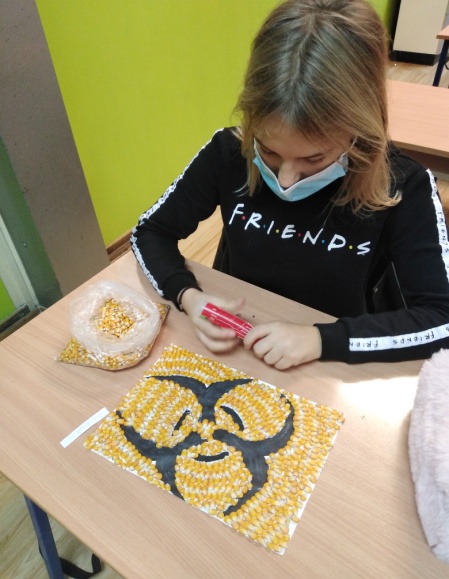 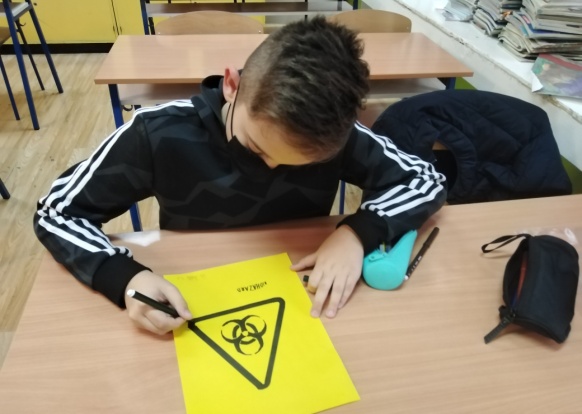 Slika 1. Izrada znaka biohazard od                Slika 2. Izrada znaka biohazard od  kolaža                       papira i kukuruza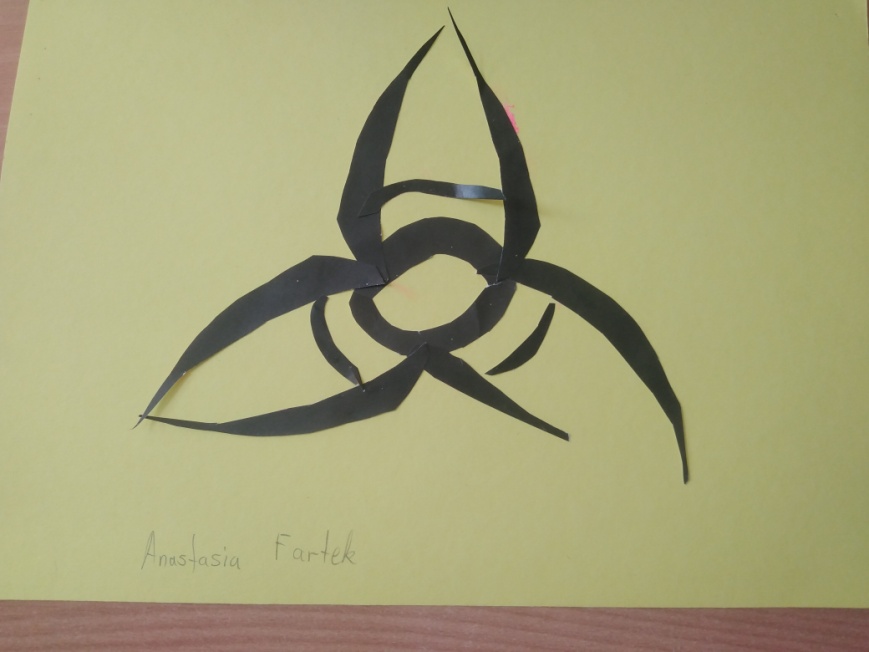  Slika 3. Znak biohazard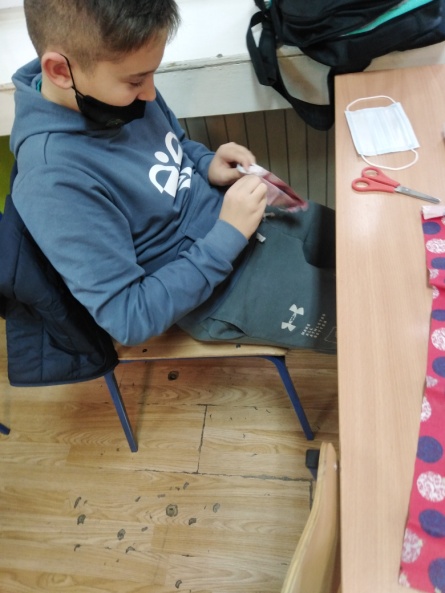 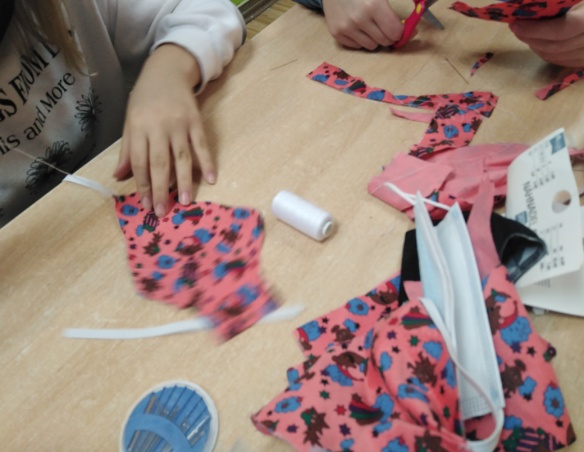                 Slika 4. Izrada maske                                                Slika 5. Izrada mask - 2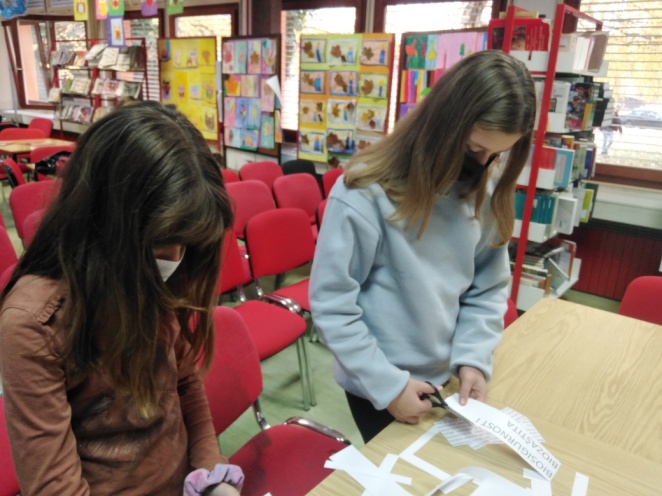 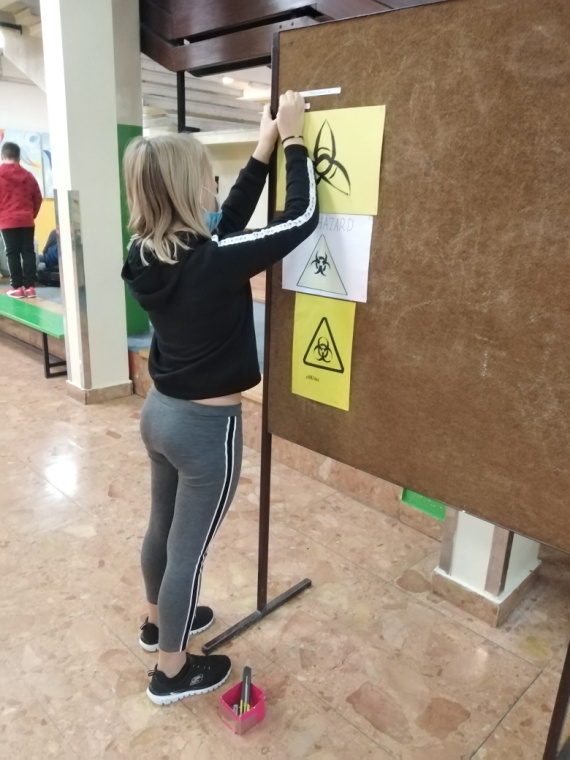 Slika 6. Priprema  izložbe                                                   Slika 7. Postavljanje izložbe